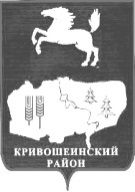 АДМИНИСТРАЦИЯ КРИВОШЕИНСКОГО РАЙОНА ПОСТАНОВЛЕНИЕ 17.08.2018						                   		 		          № 405с. КривошеиноТомской областиО внесении изменений в постановление Администрации Кривошеинского района от 05.03.2013  № 158  «Об утверждении муниципальной программы «Развитие инфраструктуры общего и дополнительного образования Кривошеинского района на 2013-2018 годы»»В целях совершенствования нормативного правового акта, в соответствии с решением Думы Кривошеинского района от 21.12.2017 № 171 «Об утверждении бюджета муниципального образования Кривошеинский район на 2018 год и на плановый период 2019 и 2020 годов»,ПОСТАНОВЛЯЮ:1. Внести в постановление Администрации Кривошеинского района от 05.03.2013 № 158 «Об утверждении муниципальной программы «Развитие инфраструктуры общего и дополнительного образования Кривошеинского района на 2013-2018 годы»» (далее - постановление) следующие изменения:1.1. в приложении к постановлению «Паспорт муниципальной программы «Развитие инфраструктуры общего и дополнительного образования Кривошеинского района на 2013-2018 годы»   раздел «Объём и источники финансирования» изложить в новой редакции:1.2. таблицу абзаца одиннадцатого дополнить строкой следующего содержания:1.3.  в Приложение к Паспорту муниципальной программы внести следующие изменения:1.3.1 Перечень программных мероприятий и объектов Программы дополнить разделом VI «2018 год» следующего содержания:Настоящее постановление вступает в силу с даты его официального опубликования. Настоящее постановление опубликовать в газете «Районные вести» и разместить в сети «Интернет» на официальном сайте муниципального образования Кривошеинский район.Контроль за исполнением настоящего постановления возложить на Первого заместителя Главы Кривошеинского района.Глава Кривошеинского района(Глава Администрации)                                                                                                    С.А. ТайлашевМ.Ф. Кустова(838251) 21974 Жуйкова А.С., ОУ-13, Управление образования, Управление финансов, Прокуратура, Редакция«Объём и источники финансирования (с детализацией по годам реализации Программы, тыс. рублей) ИсточникиВсего2013 год2014 год 2015 год 2016 год 2017 год 2018 год«Объём и источники финансирования (с детализацией по годам реализации Программы, тыс. рублей) Федеральный бюджет (по согласованию)3906,3360,00,03 458,2000,0448,1360«Объём и источники финансирования (с детализацией по годам реализации Программы, тыс. рублей) Областной бюджет35 394,05827 373,4001 100,200309,6004 810,9001 204,058595,90«Объём и источники финансирования (с детализацией по годам реализации Программы, тыс. рублей) Местный бюджет29 804,3184 226,8004 721,7528 895,5605 616,5632 238,2934105,35«Объём и источники финансирования (с детализацией по годам реализации Программы, тыс. рублей) Всего по источникам69 104,71231 600,2005 821,95212 663,36010 427,4633 890,4874701,25»«МБОУ «Иштанская ООШ»1ГАЗ-322121/соответствует2018Истечение срока эксплуатации2028»«VI.2018 год2018 год2018 год2018 год2018 год2018 год2018 год2018 год2018 годМероприятие 1.  Создание безопасных условий для организации образовательного процесса, укрепление материальной базыМероприятие 1.  Создание безопасных условий для организации образовательного процесса, укрепление материальной базыМероприятие 1.  Создание безопасных условий для организации образовательного процесса, укрепление материальной базыМероприятие 1.  Создание безопасных условий для организации образовательного процесса, укрепление материальной базыМероприятие 1.  Создание безопасных условий для организации образовательного процесса, укрепление материальной базыМероприятие 1.  Создание безопасных условий для организации образовательного процесса, укрепление материальной базыМероприятие 1.  Создание безопасных условий для организации образовательного процесса, укрепление материальной базыМероприятие 1.  Создание безопасных условий для организации образовательного процесса, укрепление материальной базыМероприятие 1.  Создание безопасных условий для организации образовательного процесса, укрепление материальной базыМероприятие 1.  Создание безопасных условий для организации образовательного процесса, укрепление материальной базыОбъекты:1.1.МБОУ «Кривошеинская СОШ им. Героя Советского Союза Ф.М. Зинченко»2018год1448,850001448,8500ОУПСД на установку пожарной сигнализации1.1.МБОУ «Кривошеинская СОШ им. Героя Советского Союза Ф.М. Зинченко»2018 год1000,000001000,0000ОУМонтаж системы автоматической сигнализации и системы оповещения и управления эвакуацией людей при пожаре ИТОГО по мероприятию 12448,85002448,850Мероприятие 2. Приобретение автомобильного транспорта, соответствующего требованиям безопасности, его содержание и обслуживаниеМероприятие 2. Приобретение автомобильного транспорта, соответствующего требованиям безопасности, его содержание и обслуживаниеМероприятие 2. Приобретение автомобильного транспорта, соответствующего требованиям безопасности, его содержание и обслуживаниеМероприятие 2. Приобретение автомобильного транспорта, соответствующего требованиям безопасности, его содержание и обслуживаниеМероприятие 2. Приобретение автомобильного транспорта, соответствующего требованиям безопасности, его содержание и обслуживаниеМероприятие 2. Приобретение автомобильного транспорта, соответствующего требованиям безопасности, его содержание и обслуживаниеМероприятие 2. Приобретение автомобильного транспорта, соответствующего требованиям безопасности, его содержание и обслуживаниеМероприятие 2. Приобретение автомобильного транспорта, соответствующего требованиям безопасности, его содержание и обслуживаниеМероприятие 2. Приобретение автомобильного транспорта, соответствующего требованиям безопасности, его содержание и обслуживаниеМероприятие 2. Приобретение автомобильного транспорта, соответствующего требованиям безопасности, его содержание и обслуживаниеОбъекты:2.1.МБОУ «Иштанская ООШ»2018 год1395,9000595,900800,0000ОУПриобретение автотранспортного средстваИТОГО по мероприятию 21395,9000595,900800,0000Мероприятие 3. Проведение комплексного капитального и текущего ремонтов образовательных учрежденийМероприятие 3. Проведение комплексного капитального и текущего ремонтов образовательных учрежденийМероприятие 3. Проведение комплексного капитального и текущего ремонтов образовательных учрежденийМероприятие 3. Проведение комплексного капитального и текущего ремонтов образовательных учрежденийМероприятие 3. Проведение комплексного капитального и текущего ремонтов образовательных учрежденийМероприятие 3. Проведение комплексного капитального и текущего ремонтов образовательных учрежденийМероприятие 3. Проведение комплексного капитального и текущего ремонтов образовательных учрежденийМероприятие 3. Проведение комплексного капитального и текущего ремонтов образовательных учрежденийМероприятие 3. Проведение комплексного капитального и текущего ремонтов образовательных учрежденийМероприятие 3. Проведение комплексного капитального и текущего ремонтов образовательных учрежденийОбъекты:3.1.МБОУ «Белобугорская ООШ»2018 год60,0000060,0000ОУТекущий ремонт учреждений3.2.МБОУ «Володинская СОШ»2018 год90,0000090,0000ОУТекущий ремонт учреждений3.3.МБОУ «Иштанская ООШ»2018 год100,00000100,0000ОУТекущий ремонт учреждений3.4.МБОУ «Красноярская СОШ»2018 год100,00000100,0000ОУТекущий ремонт учреждений3.5.МБОУ «Кривошеинская СОШ им. Героя Советского Союза Ф.М. Зинченко»2018 год90,0000090,0000ОУТекущий ремонт учреждений3.6.МБОУ «Малиновская ООН2018 год23,5000023,5000ОУТекущий ремонт учреждений3.7.МБОУ «Новокривошеинская  ООШ»2018 год90,0000090,0000ОУТекущий ремонт учреждений3.8.МБОУ «Пудовская СОШ»2018 год63,0000063,0000ОУТекущий ремонт учреждений3.9.МКОУ «Петровская ООШ»2018 год90,0000090,0000ОУТекущий ремонт учреждений3.10.МКОУ «Никольская ООШ»2018 год100,00000100,0000ОУТекущий ремонт учреждений3.11.МБОУ ДО «ДДТ»2018 год20,0000020,0000ОУТекущий ремонт учреждений3.12.МБОУ «ДЮСШ»2018 год10,0000010,0000ОУТекущий ремонт учреждений3.13.МБОУ «Кривошеинская ДШИ»2018 год20,0000020,0000ОУТекущий ремонт учрежденийИТОГО по мероприятию 3856,50000856,5000Итого за 2018 год4701,2500595,9004105,3500»